      EXPEDICIÓN A AMÉRICA LATINAColombiaMi itinerario. En Colombia quiero visitar:En la maleta llevo… Comida típica, fruta y verdura  que quiero comprar en un mercado colombiano:Fuente: http://bit.ly/2SJ5EcD 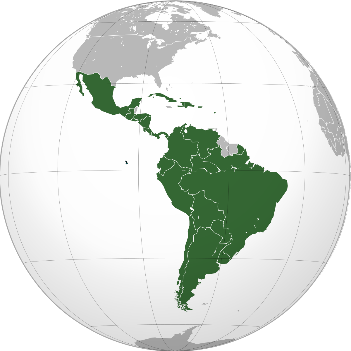 País:    Colombia Nombre:Otros  Miembros de la expedición: Información básicaPaís:    Colombia Nombre:Otros  Miembros de la expedición: Información básica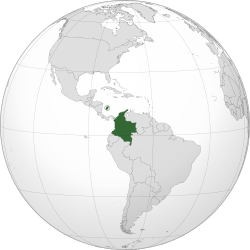 Fuente: http://bit.ly/2SJ5EcDGeografía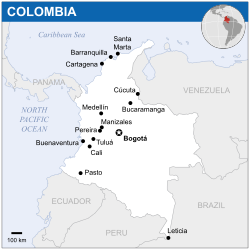 Fuente: http://bit.ly/2SJ5EcDGeografíaFuente: http://bit.ly/2SJ5EcDTerritorio Área total:2, 1 millones de km2PoblaciónNúmero de habitantes: 49 millones (en 2019)Capital: BogotáOtras ciudades: Cartagena de las Indias, Medellín, CaliBandera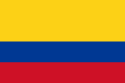 GeografíaFuente: http://bit.ly/2SJ5EcDGeografíaFuente: http://bit.ly/2SJ5EcDTerritorio Área total:2, 1 millones de km2PoblaciónNúmero de habitantes: 49 millones (en 2019)Capital: BogotáOtras ciudades: Cartagena de las Indias, Medellín, CaliEscudo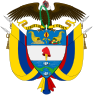 SociedadSociedadDiversidad culturalGrupos indígenas, p. ej. GunasCultura Paleque, Patrimonio de la Humanidad (UNESCO)Diversidad culturalGrupos indígenas, p. ej. GunasCultura Paleque, Patrimonio de la Humanidad (UNESCO)CulturaCulturaGabriel García Márques, Premio NobelCien años de soledadCarlos Botero, pintorShakira, cantanteSerie Netflix  Narcos	Gabriel García Márques, Premio NobelCien años de soledadCarlos Botero, pintorShakira, cantanteSerie Netflix  Narcos	Fiestas y tradiciones:Fiestas y tradiciones:Feria de las flores de MedellínFeria de las flores de MedellínAtractivos Turísticos:Atractivos Turísticos:Parque nacional Tayrona,Sierra Nevada – Ciudad PerdidaMuseo de Oro, BogotáParque nacional Tayrona,Sierra Nevada – Ciudad PerdidaMuseo de Oro, BogotáCuriosidades:Curiosidades: